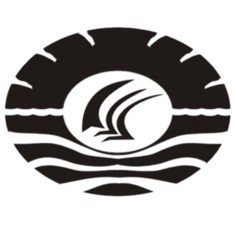 SKRIPSIPENINGKATAN KEMAMPUAN KINESTETIK FISIK MOTORIK ANAK MELALUI TARI TRADISIONAL PAKARENA TK AISYIAH MACCINI TENGAHKOTA MAKASSARSt. NUR AISYAHNIM  : 1449046327PROGRAM STUDI PENDIDIKAN ANAK USIA DINIFAKULTAS ILMU PENDIDIKAN UNIVERSITAS NEGERI MAKASSAR2017